БАШҠОРТОСТАН РЕСПУБЛИКАҺЫ                                      РЕСПУБЛИка БАШКОРТОСТАН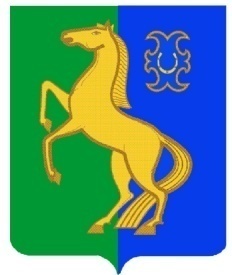             ЙƏРМƏКƏЙ районы                                                       совет сельского поселения        муниципаль РАЙОНЫның                                                  спартакский сельсовет                              СПАРТАК АУЫЛ СОВЕТЫ                                                     МУНИЦИПАЛЬНОГО РАЙОНА            ауыл БИЛƏмƏҺе советы                                                       ЕРМЕКЕЕВСКий РАЙОН452182, Спартак ауыл, Клуб урамы, 4                                                  452182, с. Спартак, ул. Клубная, 4                     Тел. (34741) 2-12-71                                                                                       Тел. (34741) 2-12-71       Тел. (34741) 2-12-71,факс 2-12-71                                                                  Тел. (34741) 2-12-71,факс 2-12-71           е-mail: spartak_s_s@maiI.ru                                                                             е-mail: spartak_s_s@maiI.ru                                ҠАРАР                                        № 154                                 РЕШЕНИЕ« 07 » сентябрь  2012 й.                                                    « 07 »  сентября  .Об утверждении Порядка определения размера платы за оказание услуг, которые являются необходимыми и обязательными для предоставления муниципальных услуг администрацией сельского поселения Спартакский  сельсовет муниципального района Ермекеевский район Республики БашкортостанВ соответствии с Федеральным законом от 27.07.2010г. № 210-ФЗ «Об организации предоставления государственных и муниципальных услуг», Федеральным Законом от 06 октября 2003 года №131-ФЗ «Об общих принципах организации местного самоуправления в Российской Федерации, Совет сельского поселения Спартакский  сельсовет муниципального района Ермекеевский район Республики Башкортостан решил:1. Утвердить Порядок определения размера платы за оказание услуг, которые являются необходимыми и обязательными для предоставления муниципальных услуг администрацией сельского поселения Спартакский  сельсовет муниципального района Ермекеевский район Республики Башкортостан, согласно приложению №1.       2.   Обнародовать настоящее решение на  информационном стенде в здании администрации сельского поселения Спартакский сельсовет муниципального района Ермекеевский район Республики Башкортостан  по адресу с.Спартак , ул.Клубная , дом № 4 и на официальном сайте  администрации сельского поселения Спартакский сельсовет муниципального района Ермекеевский район Республики Башкортостан .       3.   Контроль за исполнением данного решения возложить на постоянную комиссию Совета сельского поселения Спартакский сельсовет муниципального района Ермекеевский район Республики Башкортостан по бюджету, налогам и вопросам муниципальной собственности  (Гильмутдинова Р.Р.)              Глава сельского поселения              Спартакский сельсовет                                                                         Ф.Х.ГафуроваБАШҠОРТОСТАН РЕСПУБЛИКАҺЫ                                       РЕСПУБЛИка БАШКОРТОСТАН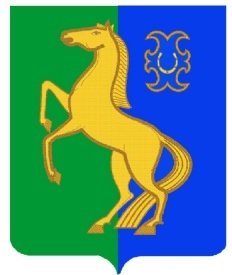             ЙƏРМƏКƏЙ районы                                                       совет сельского поселения            муниципаль РАЙОНЫның                                              спартакский сельсовет                                 СПАРТАК АУЫЛ СОВЕТЫ                                                МУНИЦИПАЛЬНОГО РАЙОНА              ауыл БИЛƏмƏҺе советы                                                    ЕРМЕКЕЕВСКий РАЙОН452182, Спартак ауыл, Клуб урамы, 4                                              452182, с. Спартак, ул. Клубная, 4           Тел. (34741) 2-12-71,факс 2-12-71                                                       Тел. (34741) 2-12-71,факс 2-12-71  е-mail: spartak_s_s@maiI.ru                                                                е-mail: spartak_s_s@maiI.                                                          СВЕДЕНИЯОб источниках и о датах официального обнародования решения Совета сельского поселения Спартакский сельсовет муниципального района Ермекеевский район Республики Башкортостан  «Об утверждении Порядка определения размера платы за оказание услуг, которые являются необходимыми и обязательными для предоставления муниципальных услуг администрацией сельского поселения Спартакский  сельсовет муниципального района Ермекеевский район Республики Башкортостан», утвержденного решением  Совета сельского поселения Спартакский сельсовет  муниципального района Ермекеевский район  Республики Башкортостан» № 154 от 07.09.2012 г.          Решение Совета сельского поселения Спартакский  сельсовет муниципального района Ермекеевский район Республики Башкортостан «Об утверждении Порядка определения размера платы за оказание услуг, которые являются необходимыми и обязательными для предоставления муниципальных услуг администрацией сельского поселения Спартакский  сельсовет муниципального района Ермекеевский район Республики Башкортостан», утвержденного решением  Совета сельского поселения Спартакский сельсовет  муниципального района Ермекеевский район  Республики Башкортостан № 154 от 07.09.2012 г. обнародовано  (путем размещения) на информационном стенде в здании  администрации сельского поселения Спартакский сельсовет муниципального района Ермекеевский район Республики Башкортостан по адресу: с.Спартак, ул. Клубная, дом 4   на официальном сайте  администрации сельского поселения Спартакский сельсовет муниципального района Ермекеевский район Республики Башкортостан 08 сентября 2012 года.         Глава сельского поселения         Спартакский  сельсовет                                                                Ф.Х.Гафурова Приложение № 1к Решению Совета сельского поселения Спартакский сельсовет муниципального района Ермекеевский район Республики Башкортостанот 07.09.2012 г. № 154Порядокопределения размера платы за оказание услуг, которые являются необходимыми и обязательными для предоставления муниципальных услуг администрацией сельского поселения Спартакский сельсовет муниципального района Ермекеевский район Республики Башкортостан
I. Общие положения1.1. Настоящий порядок определения размера платы за оказание услуг, которые являются необходимыми и обязательными для предоставления муниципальных услуг администрацией сельского поселения Спартакский сельсовет муниципального района Ермекеевский район Республики Башкортостан, утверждается в целях сокращения расходов граждан и организаций, связанных с получением муниципальных услуг, и устанавливает правила определения администрацией сельского поселения Спартакский сельсовет муниципального района Ермекеевский район Республики Башкортостан, предоставляющей муниципальные услуги, расчета размера платы за оказание услуг, которые являются необходимыми и обязательными для предоставления муниципальных услуг (далее – необходимые и обязательные услуги), а также требования к утверждению размера платы за необходимые и обязательные услуги.1.2. В настоящем Порядке используются понятия в том же значении, что и в Федеральном законе от 27 июля 2010 года № 210-ФЗ «Об организации предоставления государственных и муниципальных услуг».II. Требования к разработке и утверждению Порядка определения расчета размера платы за оказание необходимых и обязательных услуг2.1. Структурное подразделение администрации сельского поселения Спартакский сельсовет муниципального района Ермекеевский район Республики Башкортостан, предоставляющее муниципальную услугу, при обращении за которой требуется документ, являющийся результатом оказания необходимой и обязательной услуги, разрабатывает проект Порядка определения расчета размера платы за оказание необходимых и обязательных услуг (далее - Порядок).2.2. Порядок должен позволять определить все затраты, связанные с предоставлением необходимых и обязательных услуг.2.3. Порядок должен содержать:- обоснование расчетно-нормативных затрат на оказание необходимых и обязательных услуг;- принципы формирования платы за оказание необходимых и обязательных услуг;- порядок пересмотра платы за оказание необходимых и обязательных услуг.2.4. Структурное подразделение администрации сельского поселения Спартакский сельсовет муниципального района Ермекеевский район Республики Башкортостан, предоставляющее муниципальную услугу, в ходе разработки проекта Порядка обеспечивает проведение его общественного обсуждения.Общественное обсуждение проекта Порядка предусматривает направление проекта Порядка в профессиональные общественные объединения и размещение проекта Порядка в сети Интернет на своем официальном сайте (при его наличии) и на официальном сайте муниципального района.2.5. Структурное подразделение администрации сельского поселения Спартакский сельсовет муниципального района Ермекеевский район Республики Башкортостан, предоставляющее муниципальную услугу, размещает в сети Интернет на своем официальном сайте (при его наличии) и на официальном сайте муниципального района проект Порядка, а также информацию о сроке и порядке направления предложений по проекту Порядка.С даты размещения в сети Интернет на соответствующем официальном сайте проект Порядка должен быть доступен для всеобщего ознакомления и направления предложений.Срок для направления предложений не может быть менее пяти дней со дня размещения проекта Порядка в сети Интернет на соответствующем официальном сайте.2.6. Структурное подразделение администрации сельского поселения Спартакский сельсовет муниципального района Ермекеевский район Республики Башкортостан, предоставляющее муниципальную услугу, учитывает результаты общественного обсуждения при доработке проекта Порядка и размещает информацию об учете результатов общественного обсуждения в сети Интернет на соответствующем официальном сайте.2.7. Проект Порядка подлежит согласованию с бухгалтерией администрации сельского поселения Спартакский сельсовет муниципального района Ермекеевский район Республики Башкортостан.Срок согласования проекта Порядка не должен превышать трех рабочих дней.2.8. Согласованный Порядок утверждается постановлением администрации сельского поселения Спартакский сельсовет муниципального района Ермекеевский район Республики Башкортостан.III. Требования к утверждению размера платы 
за необходимые и обязательные услуги3.1. Структурное подразделение администрации сельского поселения Спартакский сельсовет муниципального района Ермекеевский район Республики Башкортостан, предоставляющее муниципальную услугу, устанавливает предельный размер платы, рассчитываемый на основании Порядка, в отношении необходимых и обязательных услуг, оказываемых муниципальными учреждениями и предприятиями (казенными, автономными, бюджетными), находящимися в ведении администрации сельского поселения Спартакский сельсовет муниципального района Ермекеевский район Республики Башкортостан, предоставляющего муниципальную услугу (далее – организация, предоставляющая необходимые и обязательные услуги).3.2. Расчет и утверждение размера платы за необходимые и обязательные услуги производится организацией, предоставляющей необходимые и обязательные услуги, на основании Порядка по согласованию с администрацией сельского поселения  Спартакский сельсовет муниципального района Ермекеевский район Республики Башкортостан, осуществляющей функции и полномочия учредителя.3.3. Размер платы за необходимые и обязательные услуги должен полностью покрывать все затраты организации, предоставляющей необходимые и обязательные услуги, связанные с предоставлением таких услуг.3.4. Размер платы за необходимые и обязательные услуги, предоставляемые организациями иных организационно-правовых форм определяется на договорной основе в порядке, не противоречащем действующим нормативным правовым актам по вопросу государственного регулирования цен (тарифов).3.5. При расчете размера платы должны учитываться экономически обоснованные расходы только на осуществление данной конкретной услуги.3.6. Размер платы за необходимые и обязательные услуги пересматривается по мере необходимости, но не чаще одного раза в год.3.7. Основанием для пересмотра размера платы могут быть:1) изменение стоимости используемых материальных ресурсов, условий оплаты труда, объема оказываемых услуг и других факторов;2) изменение нормативных правовых актов.3.8. Результатом установления размера платы является ее отражение в административном регламенте по предоставлению муниципальной услуги.